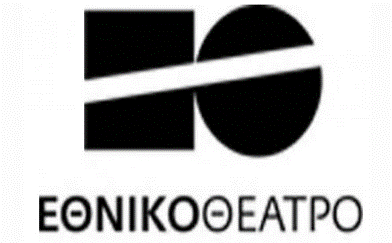 Αθήνα, 7/12/2019ΑΝΑΚΟΙΝΩΣΗΣε συνέχεια της εγκυκλίου με στοιχεία ΥΠΠΕΘ/184239/Δ7/31-10-2018, το Εθνικό Θέατρο  ευχαριστεί τα 119 σχολεία και τους εκπροσώπους τους για την συμμετοχή τους στη διαδικασία επιλογής και ανακοινώνει τις 20 Σχολικές Μονάδες των 8 Περιφερειών που επιλέχθηκαν να συμμετάσχουν στο Πρόγραμμα «ΤΟ ΘΕΑΤΡΟ ΣΤΟ ΝΕΟ ΣΧΟΛΕΙΟ» στο πλαίσιο του Επιχειρησιακού Προγράμματος «Ανάπτυξη Ανθρώπινου Δυναμικού, Εκπαίδευση και Δια Βίου Μάθηση 2014-2020» (ΕΣΠΑ) για τη σχολική χρονιά 2018 - 2019. Σημειώνουμε ότι η  συνέχιση του Προγράμματος  για τις επόμενες δύο σχολικές χρονιές θα δώσει νέες ευκαιρίες καθώς και τη δυνατότητα στις Σχολικές Μονάδες που συμμετείχαν φέτος στη διαδικασία επιλογής να ανανεώσουν το ενδιαφέρον τους σε επόμενες προσκλήσεις. 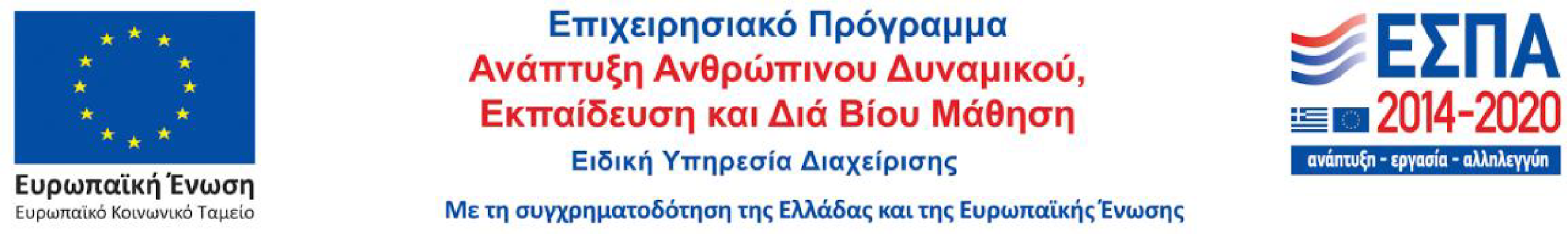 ΠΕΡΙΦΕΡΕΙΑΣΧΟΛΙΚΗ ΜΟΝΑΔΑΑΤΤΙΚΗ ΕΙΔΙΚΟ ΓΥΜΝΑΣΙΟ - ΛΥΚΕΙΟ ΑΘΗΝΩΝ27ο ΓΕΛ ΑΘΗΝΩΝ 14ο ΓΕΛ ΚΟΡΥΔΑΛΛΟΥΕΙΔΙΚΟ ΓΥΜΝΑΣΙΟ ΑΡΓΥΡΟΥΠΟΛΗΣΓΕΛ ΜΑΝΔΡΑΣ1ο ΓΕΛ ΑΡΤΕΜΙΔΟΣΣΤΕΡΕΑ ΕΛΛΑΔΑΓΕΛ ΙΤΕΑΣ5ο ΓΥΜΝΑΣΙΟ ΧΑΛΚΙΔΑΣΓΥΜΝΑΣΙΟ ΕΡΕΤΡΙΑΣΔΥΤΙΚΗ ΕΛΛΑΔΑ 1ο ΕΣΠΕΡΙΝΟ ΓΥΜΝΑΣΙΟ ΠΑΤΡΑΣ19o ΓΥΜΝΑΣΙΟ ΠΑΤΡΑΣΓΕΛ ΖΑΧΑΡΩΣ2ο ΓΕΛ ΑΙΓΙΟΥΠΕΛΟΠΟΝΝΗΣΟΣ1ο ΗΜΕΡΗΣΙΟ ΓΥΜΝΑΣΙΟ ΝΕΑΠΟΛΗΣ ΛΑΚΩΝΙΑΣΜΟΥΣΙΚΟ ΣΧΟΛΕΙΟ ΑΡΓΟΛΙΔΑΣΙΟΝΙΑ ΝΗΣΙΑ ΓΥΜΝΑΣΙΟ ΛΥΚΕΙΑΚΕΣ ΤΑΞΕΙΣ ΣΚΡΙΠΕΡΟΥΝΟΤΙΟ ΑΙΓΑΙΟΕΝΕΕΓΥΛ ΣΥΡΟΥΒΟΡΕΙΟ ΑΙΓΑΙΟΓΕΛ ΜΥΤΙΛΗΝΗΣ ΠΕΙΡΑΜΑΤΙΚΟΚΡΗΤΗ3ο ΓΥΜΝΑΣΙΟ ΗΡΑΚΛΕΙΟΥ ΚΡΗΤΗΣΓΕΝΙΚΟ ΛΥΚΕΙΟ ΒΑΜΟΥ